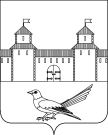 от  13.05.2016  № 685-пВ соответствии со статьями 32, 35, 40 Устава муниципального образования Сорочинский городской округ Оренбургской области, Решением Сорочинского городского Совета от  09.11.2015 года № 28 «Об утверждении Положения о порядке размещения нестационарных торговых объектов на территории муниципального образования Сорочинский городской округ Оренбургской области» с учетом изменений и дополнений, администрация Сорочинского городского округа Оренбургской области, постановляет:Утвердить место для хранения демонтированных нестационарных торговых объектов по адресу: г. Сорочинск, ул. Зелёная, д. 1.Директора МУП «Санитарная очистка» Хорохорина С.Ю. назначить ответственным представителем по хранению демонтированных нестационарных торговых объектов вместе с находящимся в них имуществом или материалов разборки демонтированных нестационарных торговых объектов, а также иных материальных ценностей, доставленных на место для хранения.Постановление вступает в силу после официального опубликования.Контроль за исполнением настоящего постановления оставляю за собой.Глава муниципального образования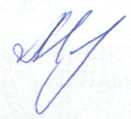 Сорочинский городской округ                                            Т.П. МелентьеваРазослано: в дело, прокуратуре, Хорохорину С.Ю., Вагановой Е.В.          Администрация Сорочинского городского округа Оренбургской областиП О С Т А Н О В Л Е Н И Е 